Data : 13 giugno 2022Cognome : _______________________________Nome : _____________________________Classe : __________________Punti : _____ / 25 Il testo è formato da 4 esercizi obbligatori. La qualità e la precisione della redazione saranno tenuti in conto nell’attribuzione del punteggio. Il candidato deve rispondere su questo testo : sono stati lasciati  degli spazi vuoti dopo ciascun esercizio per scrivere le risposte.Restate calmi e concentrati.Buon lavoro e buona riuscita.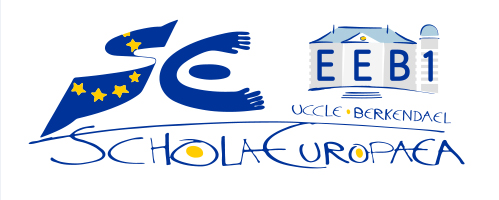 Test B di S5, 13 GIUGNO 2022Professoressa: Anna Chiara LentiMatEmatica 4 pEriodiParte BDurATA deLA PROVA :45 minutiMatériAlE autorizzato :Calcolatrice scientifica non grafica e non programmabile.Matita per i graficiRighelloOSSERVAZIONI PARTICOLARI :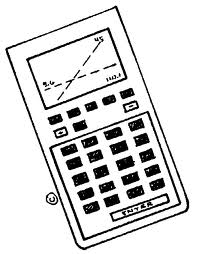 Esercizio B1Punti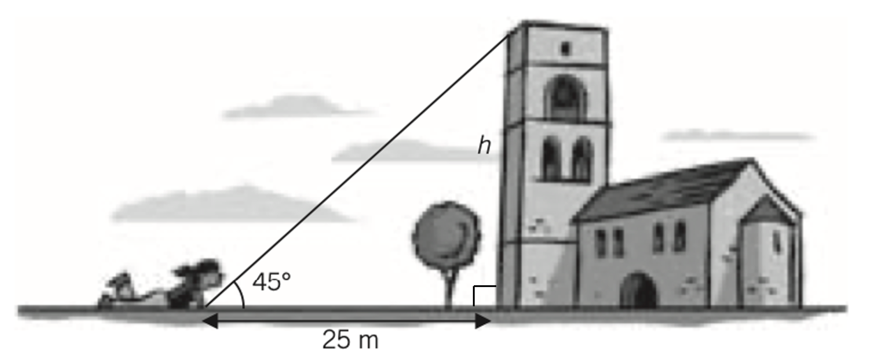 Trovare l’altezza  della torre.3 puntiEsercizio B2PuntiFranck ha una collezione di porcellane della Cina così fatta :* ci sono 20 porcellane blu, le altre sono verdi ;* 10 porcellane sono degli elefanti, le altre sono delle tigri ;* ci sono in tutto 50 porcellane, non c’è nessun elefante verde.Franck sceglie a caso una porcellana dalla sua collezione. Si indica :* E = « egli prende un elefante »* B = « egli prende una porcellana blu »1) Per rappresentare la situazione, completate la seguente tabella :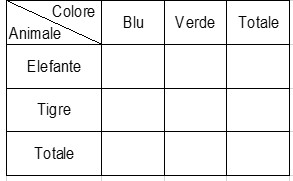 2 punti2) Qual è la probabilità che Franck prenda una porcellana che non sia un elefante blu ?2 punti3) Calcolare .2 puntiEsercizio B3Esercizio B3Punti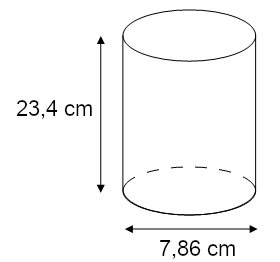 Una cannetta ha la forma di un cilindro, di diametro 7,86 cm e di altezza 23,4 cm.Lo schema a fianco non è in scala.1) Determinare il raggio di questa cannetta (approssimando a 0,01 cm ).1 punto2) Calcolare l’area della base di questa cannetta (approssimando a 0,01 cm² ).2) Calcolare l’area della base di questa cannetta (approssimando a 0,01 cm² ).1 puntoLa formula del volume di un cilindro è : Area(base) x altezza.La formula del volume di un cilindro è : Area(base) x altezza.3) Calcolare il volume della cannetta (approssimando a 0,01 cm³ ).3) Calcolare il volume della cannetta (approssimando a 0,01 cm³ ).1 puntoL’esercizio continua nella pagina seguente.L’esercizio continua nella pagina seguente.L’esercizio continua nella pagina seguente.Esercizio B3 (continuazione)PuntiVeronica vuole decorare la superficie laterale e la base della cannetta. Ella vuole utilizzare della carta decorativa che è venduta a fogli di dimensioni 14,8 cm x 21 cm.4) a) Quanta area di carta decorativa è necessaria ?3 puntib) Quanti fogli di carta decorativa sono necessari ?2 puntiEsercizio B4PuntiUn paziente riceve una iniezione di 10 mg di un medicinale.Al momento dell’iniezione, tutto il medicinale va nel sangue.Successivamente, ogni giorno, il 30 % dell’antibiotico ancora nel sangue viene eliminato dal corpo del paziente.1) Quanti milligrammi di medicinale sono presenti nel sangue due giorni dopo  l’iniezione ? Tre giorni dopo  l’iniezione ? Dieci giorni  dopo l’iniezione ?4 punti2) Dopo quanti giorni la quantità di medicinale nel sangue diventa inferiore a 1 mg ?4 punti